Ely St. John’s Primary School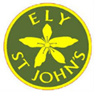 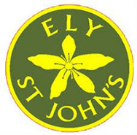      		     Weekly Learning – Year 3                WB 8th JuneMathsThis week you will need to access the White Rose Hub website to find your maths lessons.Go to:  https://whiterosemaths.com/homelearning/year-3/You will need to use the Summer Term Week 7 lessons.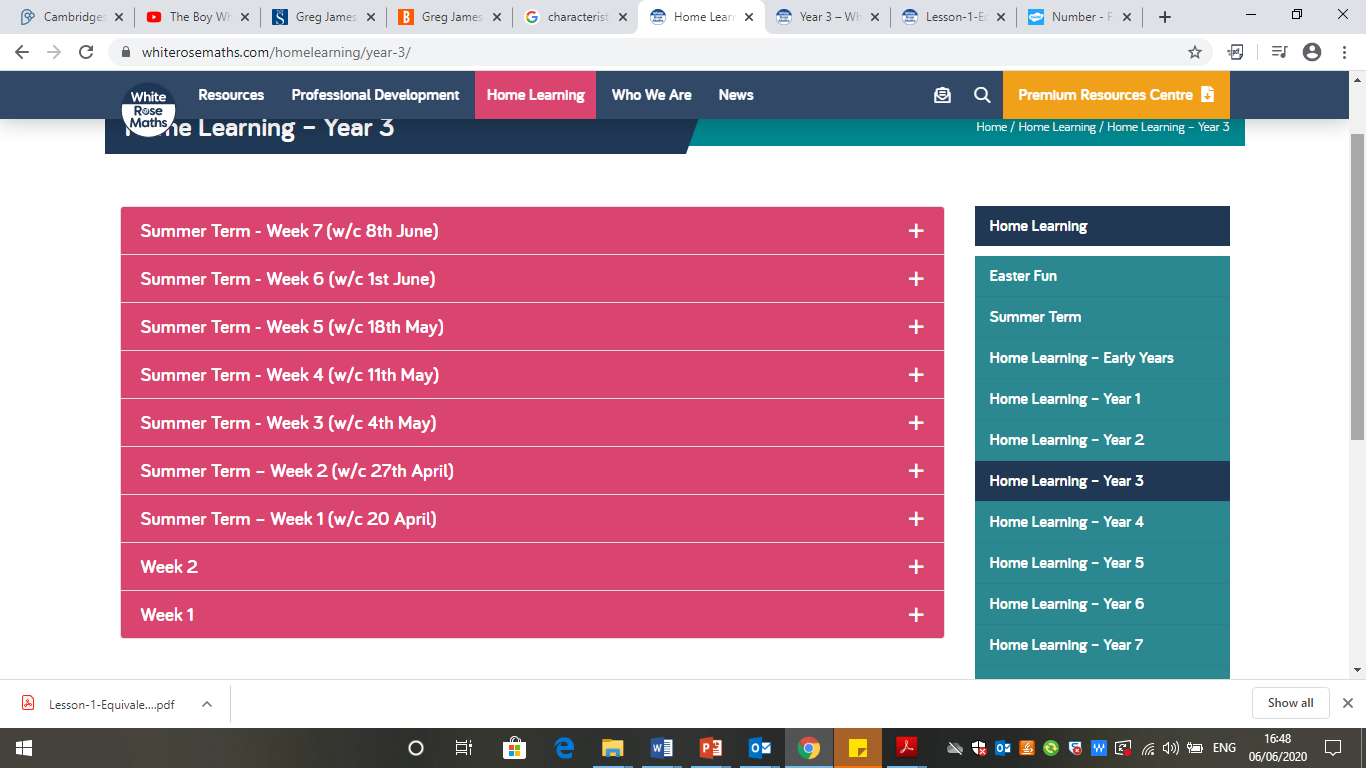 Watch the video lesson and complete the sheets for each lesson. You can use the answer sheet to check your answers once you are finished. Lesson 1 – Equivalent fractions (1)Lesson 2 – Equivalent fractions (2)Lesson 3 – Equivalent fractions (3)Lesson 4 – Compare fractionsLesson 5- Maths challengeADULTS PLEASE NOTE:The White Rose videos make reference to the BBC Bitesize resources. You can access those here if you would like some extra support or materials to use with your child.https://www.bbc.co.uk/bitesize/tags/zmyxxyc/year-3-and-p4-lessons/1